МБДОУ – детский сад присмотра и оздоровления № 333Творчески	й проект«Овощные фантазии»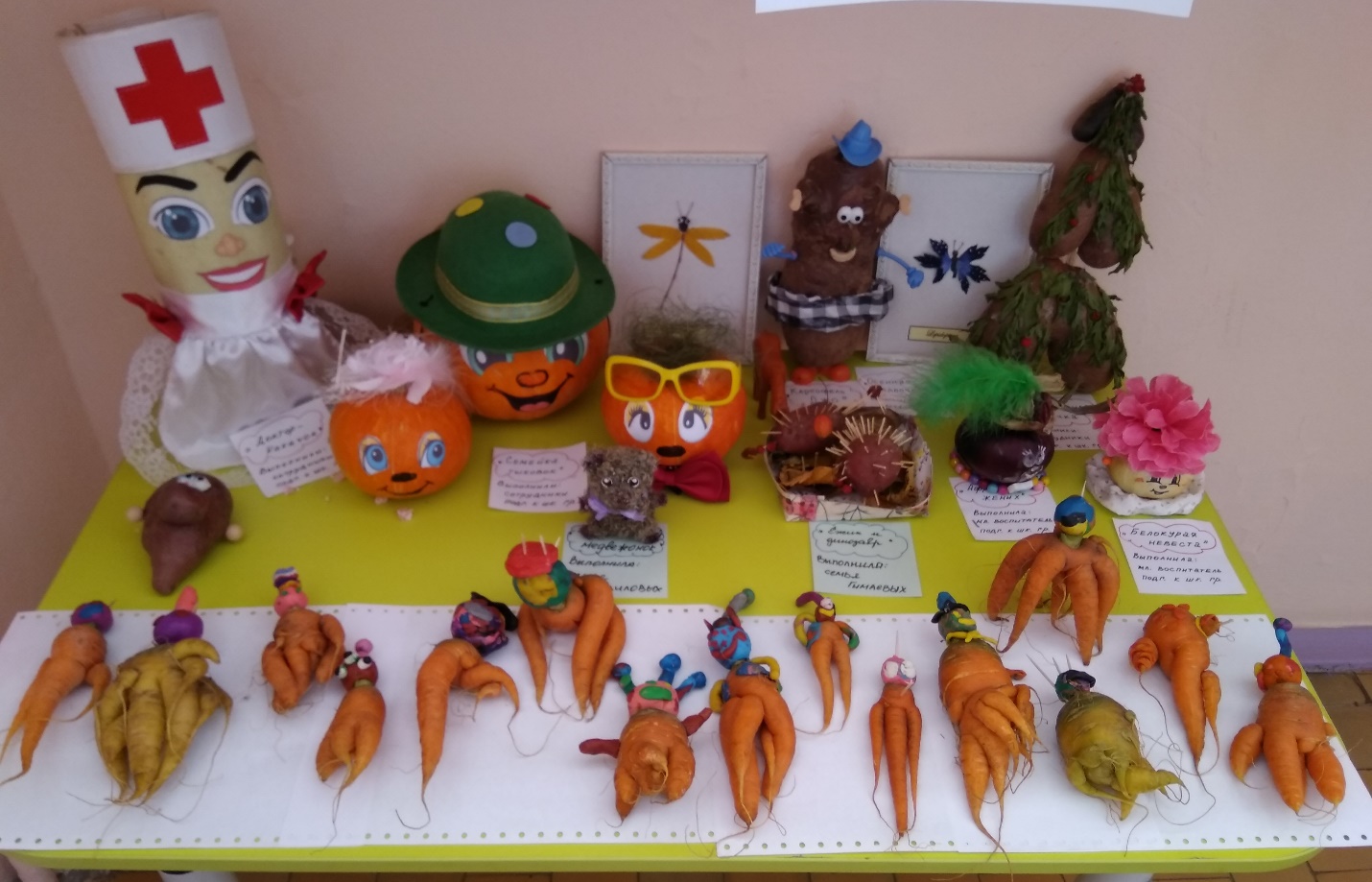                                                                                            Подготовила:                                                                                                Кокшарова Н.П.,                                                                                                  воспитатель 1 КК2019 г.
Паспорт проекта      Тип проекта: творческий, практико-ориентированный, групповой.      Вид проекта: краткосрочный, семейный      Срок реализации: 1месяц - октябрь      Участники проекта: дети подготовительной к школе группы, воспитатели, родители.      Актуальность проблемы: Какова роль натуральных витаминов в сохранении и укреплении здоровья?       Здоровый образ жизни немыслим без рационального разнообразного питания. Питание, как известно, является одним из факторов, обеспечивающих нормальное развитие ребёнка и достаточно высокий уровень сопротивляемости его организма к заболеваниям.      Осенью рацион ребенка уже не так богат свежими овощами с приусадебных участков, как летом. Поэтому не только весной, которую принято называть временем детского гиповитаминоза, но и осенью ребенку обязательно следует употреблять натуральные витамины.      У слабых детей часто ухудшается здоровье: болит голова, все тело вялое, плохое настроение, они капризны. Доктор говорит, что им нужно правильно питаться. Ведь здоровье – это то, что мы едим. Пища помогает ребёнку расти, даёт ему необходимую энергию. Поэтому еда должна быть не только вкусной, но и полезной. А полезная еда – это, прежде всего свежие овощи, фрукты и ягоды.      Цель проекта: уточнить и расширить представления детей об овощах: названиях, форме, цвете, вкусе, запахе, твердости (мягкости) и их назначении.  Сформировать  знания детей о витаминах, их  пользе  для здоровья человека, о содержании тех или иных витаминов в овощах.      Задачи проекта:Для детей:закрепить знания детей об овощах;совершенствовать грамматический строй речи (учить согласовывать прилагательные и существительные в роде и числе);учить разгадывать загадки;развивать речь детей, логическое мышление, творческое воображение;дополнить знания детей о витаминах, содержащихся в овощах;воспитывать бережное отношение к труду взрослых.Для родителей:  Привлечь родителей к творческой совместной деятельности;  гарантия качества полученных умений и навыков воспитанниками ДОУ.Для педагогов:Повышение педагогического мастерства и обогащение педагогического опыта в области формирования здорового образа жизни дошкольников.      Предполагаемый результат: У воспитанников сформированы знания по теме «Овощи» и представления о наличии витаминов и полезных микроэлементов в овощах. Развитие фантазии, воображения, креативности во время совместного творческого процесса воспитанников, родителей, педагога.      Продукт проектной деятельности:Мини-альбом «Овощи», выставка «Овощная вечеринка», «Книга витаминных рецептов»;выставка совместного творчества воспитанников, родителей и педагога группы;материал для консультирования      Этапы реализации проекта.I. Подготовительный – сбор информации, работа с методической литературой, составление плана работы над проектом. II. Практический – реализация проекта. III. Итоговый – подведение результатов, презентация работы над проектом.ПОДГОТОВИТЕЛЬНЫЙ ЭТАПЦель: актуализировать имеющийся методический потенциал педагога, конкретизировать параметры развивающей среды необходимой для обогащения познавательного опыта детей.Консультации для родителей:«Полезные друзья: овощи, фрукты», «В каких продуктах «живут» витамины», «Овощи, зачем нужны нам в блюдах?»Чтение рассказов, сказок, стихов, загадок, пословиц, поговорок об овощах.Изготовление альбома для рассматривания «Овощи».Создание картотеки игр для детей:Дидактические игры: «Узнай на ощупь», «От какого овоща эта часть?», «Чудесный мешочек», «Что сажают в огороде», «Угадай по описанию», «Сложи картинку», «Четвертый лишний», «На какую фигуру похож овощ», «Вершки и корешки», «Варим обед», «Угадай загадку», «Овощи в корзинке», «Найди, что покажу», «Найди, что назову», «Угадай, что в руке».Сюжетно-ролевые игры: «Магазин овощей», «Готовим с мамой обед».Подвижные игры: «Собери урожай», «У медведя во бору», «Солнышко и дождик».Пальчиковая гимнастика: «Капуста», «У Лариски…», «Варим щи».Дыхательная гимнастика: «Ароматные овощи», «Насос», «Ежик», «Надуваем шар».Игровые упражнения: «Плоды-малютки», «Исправь ошибку», «Назови ласково», «Скажи со словом много», «Что можно приготовить из овощей»Подбор книг для мини-библиотеки.Составление для родителей рекомендательного списка художественных произведений для совместного чтения, просмотра, обсуждения.ОСНОВНОЙ ЭТАП      Цель: формировать познавательный интерес к растениям через проектно-исследовательскую деятельность и организацию художественно-продуктивной творческой деятельности; расширить и уточнить представления детей об овощах: названиях, форме, цвете, вкусе, запахе, твердости (мягкости). Сформировать  знания детей о витаминах, их пользе для здоровья человека, о содержании тех или иных витаминов в овощах. Воспитывать бережное и доброе отношение к растениям, уважительное отношение к труду взрослых.Беседы: «Что нам осень принесла?», «Овощи на нашем столе», «Где и как растут овощи», «Труд людей в огороде»Занятие:«Полезные витамины»Занятия по художественному творчеству:Рисование: «Весёлые овощи».Лепка «Во саду ли, в огороде: морковка, свёкла, лук растёт…».Аппликация «Заюшкин огород».Оформление выставки детских рисунков и поделок.Инсценировка сказки «Репка».РАБОТА С ДЕТЬМИ:Познавательно-речевое развитие.      1.Рассматривание овощных культур. Цель: вызвать интерес к растениям. Расширять и углублять знания о видах растений.      2.Беседы: «Где и как растут овощи»Цель: рассказать детям о том, что овощи могут расти под землей и на земле.«Что нам осень принесла?»Цель: Расширить представление детей об овощах. Дать представление о пользе природных витаминов.«Овощи на нашем столе»Цель. Уточнить представления детей о внешних и вкусовых качествах овощей, о способах их использования в пищу; закрепить представления о значениисвежих плодов для здоровья людей.«Труд людей в огороде»Цель:. продолжать формировать у детей представления о сезонных работах на огороде.      3.Занятие «Полезные витамины».Цель: Уточнить и расширить представления детей об отличительных особенностях овощей и фруктов, о том, что их можно есть в сыром и вареном виде, из них можно готовить суп, салат, компот, в сыром виде они полезнее — в них много витаминов, которые нужны для здоровья.      4.Интегрированное занятие «Урожай из Простоквашино».Цель: Обобщить знания детей по теме: «Овощи».      5.Дидактические игры:«Узнай на ощупь», «От какого овоща эта часть?», «Чудесный мешочек», «Что сажают в огороде», «Угадай по описанию», «Сложи картинку», «Четвертый лишний», «На какую фигуру похож овощ», «Вершки и корешки», «Овощи в корзинке», «Угадай загадку», «Варим обед», «Найди, что покажу», «Найди, что назову», «Угадай, что в руке»      6.Игровые упражнения:«Плоды-малютки», «Исправь ошибку», «Назови ласково», «Скажи со словом много», «Что можно приготовить из овощей».      7.Чтение рассказов, сказок и стихотворений об овощах:Русские народные сказки: «Репка», «Вершки и корешки», мужик и медведь»Белорусская сказка «Пых»Чтение сказки В. Сутеева «Яблоко»Стихотворение Юлиана Тувима «Хозяйка однажды с базара пришла… »«Сказка про лучок», «Сказка про овощи», «Сказка о полезных овощах», «Веселый огород», «Смешная сказка про овощи».Стихотворения про овощи.      8.Заучивание стихотворений про овощи: морковь, свёкла, горох, укроп, картофель, помидор.      9.Чтение и разучивание с детьми загадок, пословиц и поговорок об овощах, о труде.      10.Пальчиковая гимнастика:«Капуста», «У Лариски…», «Варим щи»      11.Дыхательная гимнастика:«Ароматные овощи», «Насос», «Ежик», «Надуваем шар»Художественно-эстетическое развитие.1.Рисование: «Весёлые овощи».Цель: закрепить знания детей об овощах. Закреплять умение передавать особенности овощей в рисунке.2.Лепка «Во саду ли, в огороде: морковка, свёкла, лук растёт…».Цель: закрепить умение лепить предметы разной формы и величины. Учить передавать впечатления от окружающего мира.3.Аппликация «Заюшкин огород».Цель: учить детей создавать аппликативные изображения овощей. Вызвать интерес к составлению коллективной композиции «Заюшкин огород».Игровая деятельность.      1.Подвижные игры:«Собери урожай», «У медведя во бору», «Солнышко и дождик»Цель: развивать активность детей в двигательной деятельности.      2.Сюжетно-ролевые игры:«Магазин овощей», «Готовим с мамой обед»Цель: развивать умение выбирать роль, выполнять в игре с игрушками несколько взаимосвязанных действий. Развивать умение взаимодействовать и ладить друг с другом в непродолжительной совместной игре.      3.Театрализованная игра.Инсценировка русской народной сказки «Репка».Цель: развивать стремление импровизировать несложный сюжет сказки. Вызвать желание выступать перед сверстниками.РАБОТА С РОДИТЕЛЯМИ:      1.Консультации: «Полезные друзья: овощи, фрукты», «Овощи, зачем нужны нам в блюдах?», «В каких продуктах «живут» витамины».      2.Совместная творческая деятельность:- изготовление поделок из овощей;-  сбор рецептов для альбома «Книга витаминных рецептов».Цель: поощрять совместное участие детей и родителей в конкурсах.      3.Презентация альбома «Овощная вечеринка».ЗАВЕРШАЮЩИЙ ЭТАПЦель: проанализировать и обобщить результаты, полученные в процессе проектно-исследовательской деятельности.Выставка поделок из овощей «Овощная вечеринка».Кулинарные книги семьи «Книга витаминных рецептов».Создание альбома «Овощная вечеринка».      Результаты:Дети узнали много нового о витаминах, содержащихся в овощах.Дети умеют классифицировать овощи, выбирать наиболее полезные.Знают содержание в них определенных витаминов и их значение для здоровья организма.Родители грамотно и творчески относятся к вопросам правильного питания и воспитания здорового образа жизни у своих детей.Способность устанавливать причинно – следственные связи (потрудился на грядке летом, то зимой будешь сытым и довольным).ВЫСТАВКА СОВМЕСТНОГО ТВОРЧЕСТВА «ОВОЩНАЯ ВЕЧЕРИНКА»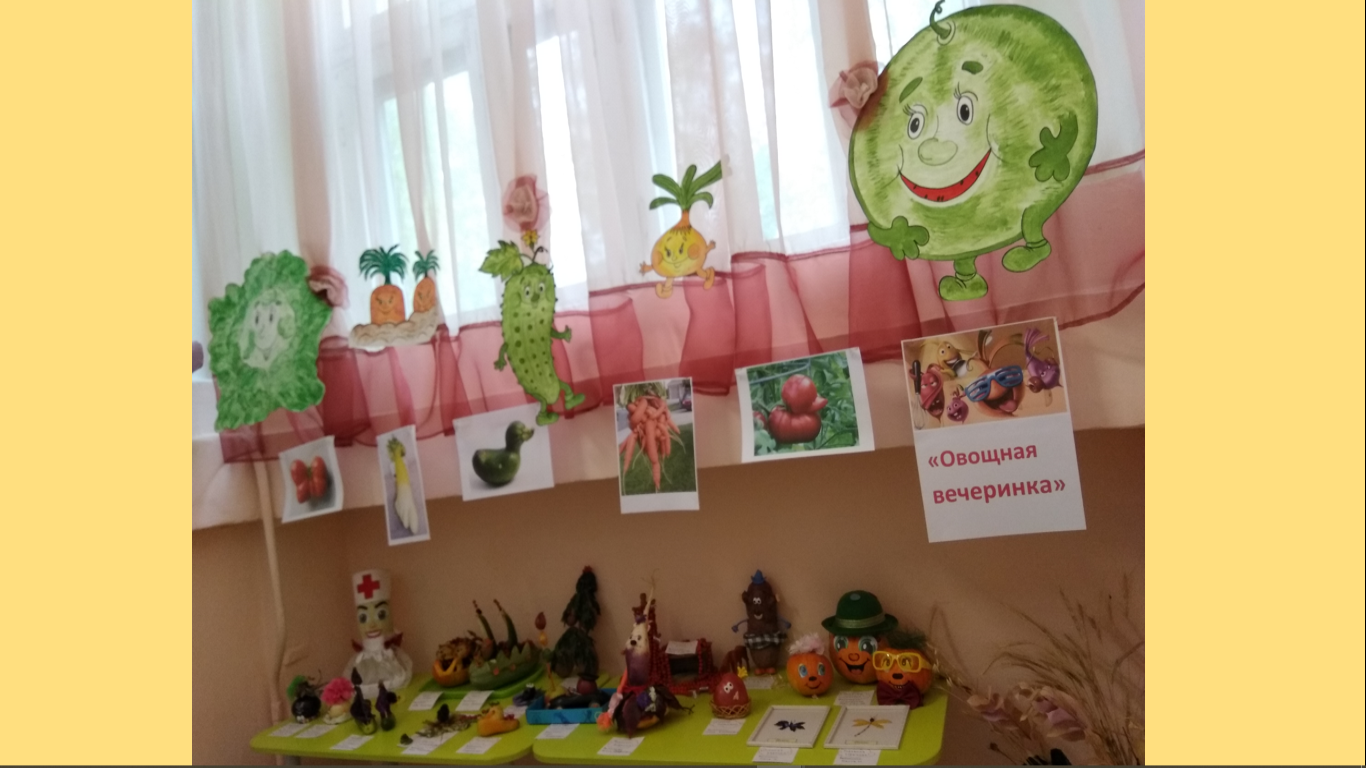 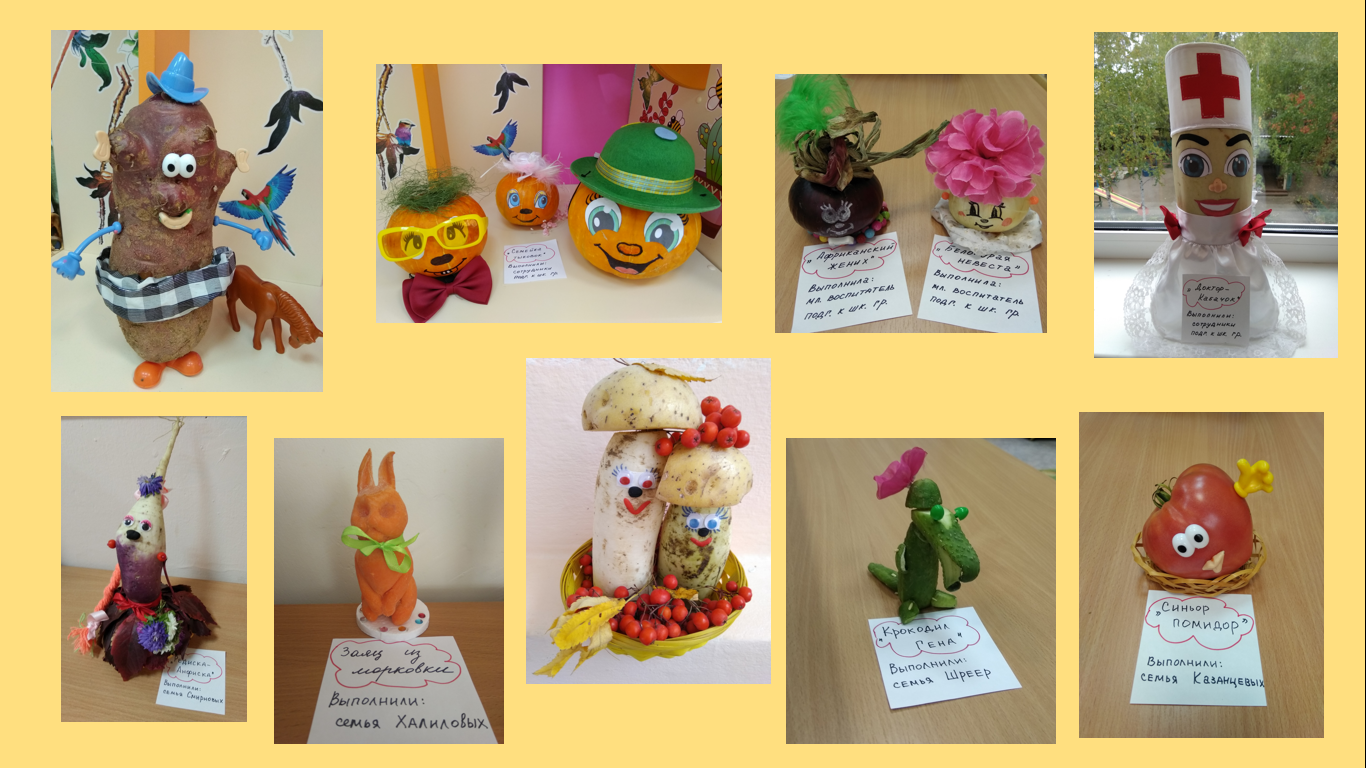 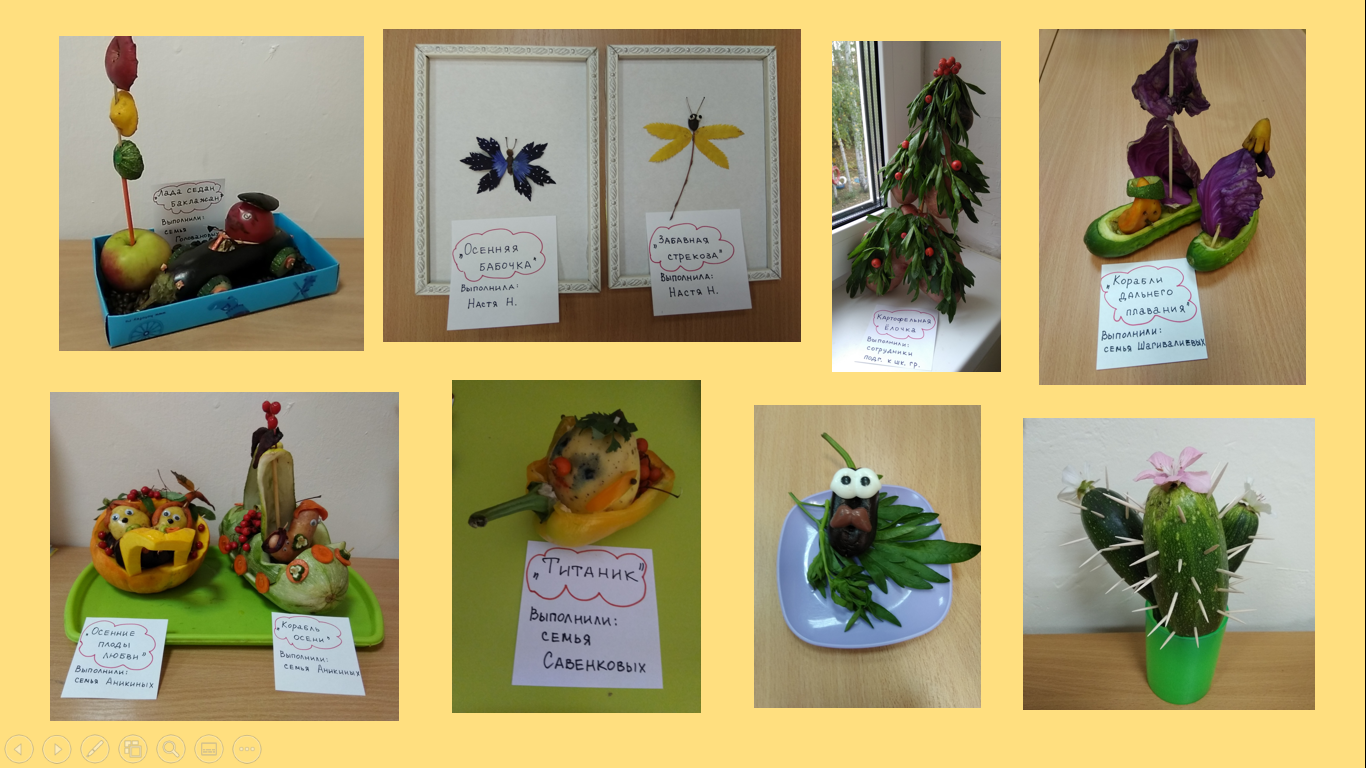 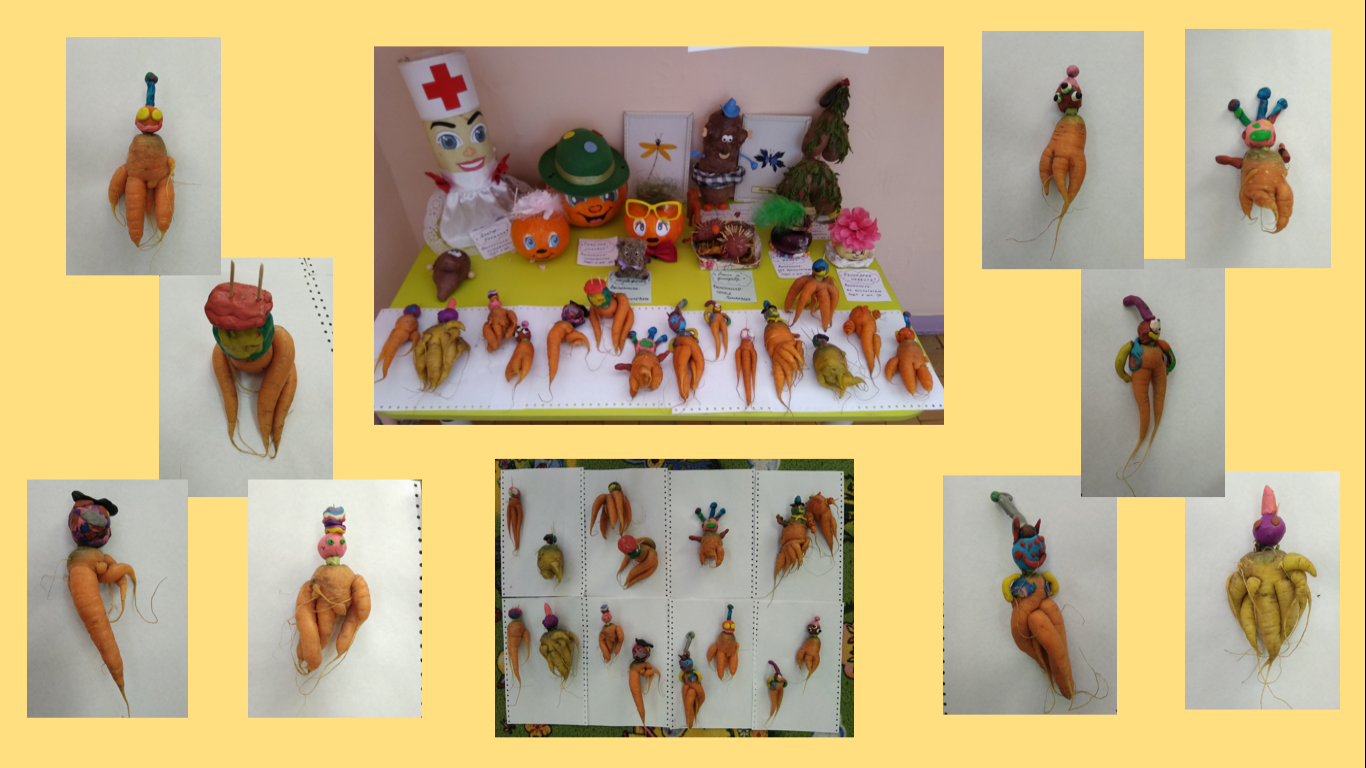 